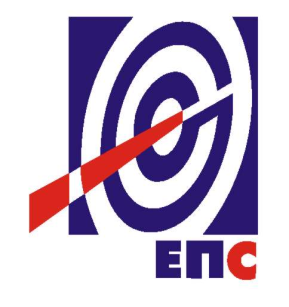 КОНКУРСНА ДОКУМЕНТАЦИЈАза спровођење поступка продајеотпадног папира којинастаје у редовном пословању Јавног предузеће „Електропривреда Србије“Заведено у ЈП ЕПС под бројем  207/1-15  од 12.01.2015.На основу Одлуке директора Јавног предузећа „Електропривреда Србије“ Београд, заведена у ЈП ЕПС под бројем 2887/1-14 од  29.12. 2014. године, припремљена је:КОНКУРСНА ДОКУМЕНТАЦИЈАЗА СПРОВОЂЕЊЕ ПОСТУПКА ОТКУПА (ПРОДАЈЕ) СЕКУНДАРНИХСИРОВИНА ПАПИРНОГ ПОРЕКЛАКонкурсна документација садржи:I  ОПШТИ ПОДАЦИ О  НАБАВЦИ1. Подаци о наручиоцу:    Наручилац: Јавно предузеће „Електропривреда Србије“ Београд,     Адреса: Улица царице Милице број 2. Београд    Интернет страница: www.eps.rs2. Врста поступка набавке:    Предметна набавка се спроводи у поступку на који се не примењује    Закон и подзаконска акта којима се уређују јавне набавке.3. Резервисана набавка: не4. Електронска лицитација: не5. Намена поступка: поступак се спроводи ради закључења уговора о откупу (продаји)     секундарних сировина папирног порекла6. Предмет набавке    Предмет набавке број 01 /15 је  – ОТКУП (ПРОДАЈА)     СЕКУНДАРНИХ СИРОВИНА ПАПИРНОГ ПОРЕКЛА 7. Контакт (лице или служба)     Лице за контакт: Зоран Ненадић                           или Светлана Бајрактаревић    Е - mail адреса: zoran.nenadic@eps.rs                               svetlanba.bajraktarevic@eps.rsII  ПОЗИВ ЗА ДОСТАВЉАЊЕ ПОНУДАП О З И Вза достављање затворених понуда ради откупа секундарних сировина папирног порекла/отпадног папира које настају у редовном пословању Јавног предузеће „Електропривреда Србије“ Београд.Јавно предузеће „Електропривреда Србије“ Београд позива све заинтересоване понуђаче да доставе понуду за откуп секундарних сировина папирног порекла/отпадног папира које настају у редовном пословању Јавног предузеће „Електропривреда Србије“ Београд;Продаја старог отпадног папира вршиће се сукцесивно у складу са потребама и по позиву Јавног предузећа „Електропривреда Србије“, а за количине које буду  прикупљене за време трајања закљученог уговора . Приликом преузимања старог отпадног папира, изабрани учесник дужан је да о сопственом трошку обезбеди средство за транспорт, мерење и радну снагу.Право на достављање писмених понуда имају сва правна лица и предузетници      који обављају регистровану делатност откупа отпадном папира и који испуњавају услове из Упутства понуђачима о достављању затворених писмених понуда (у даљем тексту: Упутство), које је саставни део ове конкурсне документацијеПозив за учешће биће упућен електронском поштом.    Конкурсна документација биће објављена на сајту ЈП ЕПС –  www.eps.rs    и сви заинтересовани понуђачи могу је преузети електронским путем;Рок важења понуде не може бити краћи од 30 дана од дана отварања понуда.Понуда мора бити припремљена у складу са овим Позивом, Конкурсном    документацијом и Упутством.    Понуђач може да поднесе само једну понуду.Понуда се доставља на адресу Наручиоца непосредно или путем поште у        затвореној и запечаћеној коверти са назнаком:                         "ПОНУДА за откуп секундарних сировина паприног                            порекла/отпадног папира, бр. 01/15 −НЕ ОТВАРАЈ".      На полеђини коверте понуђач назначава свој назив, адресу и број телефона.         Адреса за достављање понуда је:Јавно предузеће „Електропривреда Србије“ Београд,Адреса: Улица царице Милице број 2. писарница у приземљу,11000  Београд     Напомена: Понуду која се не достави на назначен начин комисија Наручиоца неће           разматрати, као ни понуду која стигне у оштећеној или незапечаћеној коверти.Крајњи рок за достављање понуда је 22.01.2015.године до 11:00 часова по    локалном времену.    Ако је понуда поднета по истеку рока (датума и сата) одређеног у позиву, сматраће           се неблаговременом. Све неблаговремено поднете понуде Наручилац ће, по     окончању поступка отварања понуда, вратити неотворене понуђачима, са       назнаком да су поднете неблаговремено.    Комисија Наручиоца ће разматрати само исправну понуду.    Неисправну понуду Комисија неће даље разматрати, већ ће је одбити.    Понуда са варијантама није дозвољена.Отварање понуде ће бити јавно и обавиће комисија Наручиоца по истеку     рока за подношење понуде, односно дана 22.01.2015. године у 11:30 часова, у       присуству понуђача, у просторијама Јавног предузеће „Електропривреда        Србије“  Београд, улица царице Милице број 2. сала на другом спрату.    Овлашћени представник понуђача је дужан да, пре почетка јавног отварања        понуде, Комисији за јавне набавке Наручиоца, поднесе оверено овлашћење за     учешће у поступку. Ако га не поднесе, у поступку учествују као обична јавност.Неблаговремено приспеле понуде биће враћене неотворене понуђачима, са   да су поднете неблаговремено.   Неприхватљиве понуде неће бити разматране, већ одбијене.   Неблаговремена понуда је понуда која је поднета или која је доспела у ЈП ЕПС по      истеку рока (датума и сата) одређеног у позиву.   Неприхватљива понуда је понуда: која је благовремено предата али која не   испуњава све захтеве из Упутства (понуда у којој цена није наведена у динарима,   делимично је попуњен Образац понуде, недостаје део документације и сл). Комисија ће констатовати да је поступак неуспео у случају да ниједно правно лице или предузетник није доставио понуду, или ако нико од понуђача није доставио прихватљиву понуду.Наручилац ће извршити избор најповољније понуде применом критеријума економски најповољније понуде, узимајући у обзир елементе критеријума за вредновање и њихов релативни значај (број пондера), детаљно дефинисане у конкурсној документацији. Вредновање и рангирање достављених понуда извршиће Комисија Наручиоца у складу са елементима критеријума и бројем пондера одређеним за сваки од њих, како је то дефинисано у конкурсној документацији. Обавештење о избору најповољније понуде о откупу секундарних сировина папирног порекла и додели уговора о јавној набавци Наручилац ће донети у року од 8 дана од дана отварања понуда, и о томе ће сви понуђачи бити обавештени.Додатне информације и објашњења у вези са припремом понуде заинтересовани       понуђач може тражити на следећу е-маил адресу:        zoran.nenadic@eps.rs ili  svetlana.bajraktarevic@eps.rsили писмено на адресу: Јавно предузеће „Електропривреда Србије“ Београд,Адреса: Улица царице Милице број 2. писарница у приземљу,11000  БеоградIII.   УПУТСТВО ПОНУЂАЧИМА КАКО ДА САЧИНЕ ПОНУДУ     Упутство понуђачима о достављању затворених писмених понуда за откуп секундарних сировина папирног порекла које настају у редовном пословању ЈП ЕПС, (у даљем тексту: Упутство) садржи податке о захтевима ЈП ЕПС у погледу садржине понуде, као и услове под којима се спроводи поступак продаје секундарних сировина папирног порекла.1. Понуђач мора испуњавати све одређене услове за учешће у поступку а понуду у     целини припрема и доставља у складу са овим Упутством. У супротном, понуда се      одбија.2. Понуђач доставља једну понуду, у писаном облику, у затвореној коверти тако да се       при њеном отварању може проверити да ли је коверта онаква каква је предата, и     не може је накнадно мењати.3. Понуда мора бити састављена на српском језику.4. Вредности у понуди морају бити исказане у динарима.5. Понуде с варијантама нису допуштене. У случају да понуђач достави понуду са    варијантама понуда се одбија.6. Понуду могу поднети сва правна лица и предузетници који обављају регистровану    делатност, која испуњавају услове предвиђене овим Упутством и доставе тражене    потврде и изјаве.7. Обавезан услов за учешће у поступку је збрињавање отпадног папира од стране оператера, и то на две локације наручиоца:   а) Ј.П. „Електропривреда Србије“ Београд улица Балканска, број 13. Београд и   б) Ј.П. „Електропривреда Србије“ Београд, улица царице Милице број 2. Београд  Услуга збрињавања отпада обухвата: Постављање сопствених контејнера за сакупљање отпадног папира од стране оператера и о трошку оператера, а на локацији наручиоца у складу са исказаним потребама.Сакупљање отпадног папира - манипулација, паковање и обележавање отпада на локацији наручиоца, а у складу са Правилник о начину складиштења, паковања и обележавања опасног отпада ("Сл. гласник РС", бр. 92/2010)Транспорт отпадног папира до постројења за третман отпада или локације оператера на којој ће се отпад складиштити ради његовог уништења прерадом (рециклажом).     Наручилац је у обавези да понуђачу омогући, у случају да понуђач то сматра        потребним, да пре достављања понуде на лицу места изврши визуелан преглед      локације ради избора адекватног контејнера за сакупљање папира.8.  Рок важења понуде не може бити краћи од 30(тридесет), дана од дана отварања       понуда.     У случају истека рока важења понуде, наручилац је дужан да у писаном облику         затражи од понуђача продужење рока важења понуде.   Понуђач који прихвати захтев за продужење рока важења понуде на може мењати      понуду.9. Рок за преузимање папира од стране Купца је два дана (48 сати) од дана и часа      пријема позива од стране Продавца, то јест утовар и транспорт секундарних     сировина папирног порекла /отпадног папира, са локације наведене у позиву до     одредишне локације Купца,ради његовог уништења прерадом (рециклажом).10. Образац понуде мора бити исправно попуњен, потписан и оверен печатом.      Уколико образац понуде није исправно попуњен, потписан и оверен печатом,     понуда ће се сматрати неисправном.    Понуђач је обавезан да попуни све ставке (елементе) у Обрасцу понуде.    Понуђач, уз Образац понуде, доставља и: •   извод из регистра надлежног органа, који може бити издат и пре упућивања      позива за достављање понуда, ако од дана његовог издавања до дана упућивања     позива за достављање понуда није протекло више од шест месеци - у неовереној    фотокопији;•  Решења о издавању дозволе за управљање отпадом, како за себе тако и за све      друге оператере које ће ангажовати у својству пословних сарадника издате од      надлежног министарства за сакупљање и транспорт отпадног папира у складу     са Законом о управљању отпадом ("Службени гласник РС", бр.6/09 и 88/10)- у     неовереној фотокопији;      У случају да реализација услуге подразумева ангажовање других оператера у     својству подизвођача или учесника у заједничкој понуди, понуђач је у обавези да     достави важеће уговоре или споразуме о пословно техничкој сарадњи са сваким     оператером чије је учешће предвидео. •  образац изјаве да је измирио доспеле порезе и друге јавне дажбине у         складу са прописима Републике Србије, за период од шест месеци пре упућивања     позива  за достављање понуда – потписан и оверен.    Потврду Пореске управе Министарства финансија РС, и потврду јединице локалне      самоуправе – град/општина, које могу бити издате и пре упућивања позива за   достављање понуда, ако од дана њених издавања до дана упућивања позива за   достављање понуда није протекло више од шест месеци, доставиће само      изабрани понуђач - у неовереној фотокопији, и то пре склапања уговора и у року не      дужем од седам дана од упућивања позива за доставу потврде;• образац изјаве о ликвидности понуђача у последња три месеца – рок се    рачуна од дана упућивања позива за достављање понуда - потписан и оверен. (ЈП    ЕПС задржава право да тај податак провери код Принудне наплате);• образац изјаве понуђача о обезбеђењу контејнера за одлагање отпадног  папира, на траженим адресама- потписан и оверен; • Понуђач је дужан да у оквиру своје понуде достави изјаву дату под кривичном и    материјалном одговорношћу да је поштовао све обавезе које произилазе из   важећих прописа о заштити на раду, запошљавању и условима рада, заштити    животне средине.  • потписан и оверен Модел уговора о купопродаји отпадног папира чиме се    понуђач саглашава са свим одредбама уговора;  Сви обрасци из Конкурсне документације и модел уговора морају бити оверени   печатоми потписани од стране овлашћеног лица. Уколико су исти потписани од   стране лица које није уписано у регистар као лице овлашћено за заступање,    потребно је доставити овлашћење за потписивање уз понуду.11.  Наручилац ће извршити избор најповољније понуде применом критеријума економски најповољније понуде, узимајући у обзир елементе критеријума за вредновање и њихов релативни значај (број пондера), детаљно дефинисане у конкурсној документацији.Елементи овог критеријума су дати у следећој табели:                     1. Највиша понуђена цена…………….. 90 пондера                2. Рок плаћања .......................................10 пондера.                Укупно: ...................................................100 пондера        1. УКУПНА ПОНУЂЕНА ЦЕНА 90 пондера   • највећи могући број пондера код овог елемента критеријума је 90   • понуда са највишом понуђеном ценом добија 90 пондера   • број пондера за цену из осталих понуда израчунава се према формули:                                          понуђена цена x 90                                       највиша понуђена цена        2. РОК ПЛАЋАЊА 10 пондера  • највећи могући број пондера код овог елемента критеријума је 10    • понуда са најкраћим роком плаћања добија 10 пондера    • број пондера за рок плаћања из осталих понуда израчунава се према формули:                                           најкраћи рок плаћања x 10                                               понуђени рок плаћањаВредновање и рангирање достављених понуда извршиће Комисија Наручиоца у складу са елементима критеријума и бројем пондера одређеним за сваки од њих, како је то дефинисано у конкурсној документацији.     Уколико две или више понуда имају исту највишу понуђену цену, као најповољнија биће изабрана понуда оног понуђача који је понудио краћи рок плаћања, уколико је и рок плаћања исти, као најповољнија ће бити изабрана понуда понуђача која је раније заведена у писарници Наручиоца. Уколико на позив пристигне само једна исправна понуда, иста ће се узетиуразматрање.12.Цена, односно вредност отпадног папира, по јединици мере, која је предмет јавне     набавке, исказује се у динарима, без ПДВ-а и са ПДВ-ом, с тим да цена обухвата и     све трошкове везане за утовар, одношење, истовар и мерење предметних добара.13.Приликом преузимања старог отпадног папира вршиће се мерење, ради              утврђивања тачне количине отпадног папира која се преузима. Мерење ће се      вршити у пословним просторијама  понуђаћа, комисијски у присуству најмање два      члана комисије из Јавног предузећа „Електропривреда Србије“ и једног запосленог      код понуђача, односно лице које је овлашћено од стране понуђаћа. Трошкови      мерења старог отпадног папира, који је предмет продаје падају на терет изабраног       понуђач, што ће бити детаљније регулисано Уговором.Плаћање ће се вршити уплатом на текући рачун Јавног предузећа „Електропривреда Србије“ Београд, број: 160-700-13 код Banka Intesa у року дефинисаном у понуди понуђача.Рок плаћања мора бити дефинисан у складу са Законом о роковима измирења        новчаних обавеза у комерцијалним трансакцијама („Сл. гласник РС” бр.        119/2012), на основу документа који испоставља понуђач, а којим је потврђена         испорука предметних добара.  Рокове понуђач треба прецизно да одреди, наводећи тачан број радних дана и моменат од када рок почиње да тече. Не могу се прихватити непрецизно одређени рокови (нпр. одмах, по договору, од-до, сукцесивно и сл.). У случају да понуђач непрецизно одреди рокове, понуда ће се сматрати неприхватљивом.Заинтересовано лице може, у писаном облику (путем поште на адресу наручиоца), електронске поште на e-mail svetlana.bajraktarevic@eps.rs  тражити од наручиоца додатне информације или појашњења у вези са припремањем понуде, најкасније 5 дана пре истека рока за подношење понуде. Наручилац ће заинтересованом лицу у року од 3 (три) дана од дана пријема захтева за додатним информацијама или појашњењима конкурсне документације, одговор доставити у писаном облику и истовремено ће ту информацију објавити на Порталу јавних набавки и на својој интернет страници. По истеку рока предвиђеног за подношење понуда наручилац не може да мења нити да допуњује конкурсну документацију.IV. ОБРАЗАЦ ПОНУДЕ                         Продаја (откуп) секундарних сировина папирног               порекла/отпадног папира који настаје у редовном пословању ЈП ЕПСНазив понуђача _____________________________Адреса понуђача ____________________________Број дел. протокола понуђача _________________ Датум: __________  годинеМесто: _________________(у случају заједничке понуде уносе се подаци за Носиоца посла)
На основу позива за подношење понуда у поступку набавке услуге – Продаја (откуп) секундарних сировина папирног порекла (отпадног папира), који настаје у редовном пословању ЈП ЕПС, број 01/15 , објављеног дана 12.01.2015. године на Порталу ЈП ЕПС, подносимо П О Н У Д У    број: __________ од ___________ године;ОПШТИ ПОДАЦИ О ПОНУЂАЧУ ПОДАЦИ О ПОДИЗВОЂАЧУ Напомена: Табелу „Подаци о подизвођачу“ попуњавају само они понуђачи који подносе  понуду са подизвођачем, а уколико има већи број подизвођача од места предвиђених у табели, потребно је да се наведени образац копира у довољном броју примерака, да се попуни и достави за сваког подизвођача.ПОДАЦИ О УЧЕСНИКУ  У ЗАЈЕДНИЧКОЈ ПОНУДИНапомена: Табелу „Подаци о учеснику у заједничкој понуди“ попуњавају само они понуђачи који подносе заједничку понуду, а уколико има већи број учесника у заједничкој понуди од места предвиђених у табели, потребно је да се наведени образац копира у довољном броју примерака, да се попуни и достави за сваког понуђача који је учесник у заједничкој понуди.Напомена: заокружити начин подношења понуде и уписати податке о подизвођачу, уколико се понуда подноси са подизвођачем, односно податке о свим учесницима заједничке понуде, уколико понуду подноси група понуђачаОбавезујемо се да закључимо уговор о купопродаји предмета продаје у року од 5 радних дана од дана добијања оригиналних примерака уговора о купопродаји.  Предрадње су дефинисане у Конкурсној документацији, поглавље – III  Место и датум: 					                           Потпис понуђача                                                                М. П. _____________________________			         _____________________Напомене: Образац понуде понуђач мора да попуни, овери печатом и потпише, чиме потврђује да су тачни подаци који су у обрасцу понуде наведени. Уколико понуђачи подносе заједничку понуду овај образац ће попунити, потписати и печатом оверити Носилац посла.V. ОБРАЗАЦ ИЗЈАВЕ ПОНУЂАЧА О ЛИКВИДНОСТИИ З Ј А В АПОНУЋАЧА О ЛИКВИДНОСТИИзјављујем под пуном материјалном и кривичном одговорношћу, да смо у последња три месеца (90 дана) од дана упућивања позива за достављање понуда били солвентни, односно да наш/и рачун/и (динарски и девизни) код банке/банака/није/нису био/били блокиран/и.Место:_____________                                                                 Понуђач:Датум:_____________                         М.П.                     _____________________VI. ОБРАЗАЦ ИЗЈАВЕ ПОНУЂАЧА О ИЗМИРЕНИМПОРЕЗИМА И ДРУГИМ ЈАВНИМ ДАЖБИНАМАИ З Ј А В АПОНУЂАЧА О ИЗМИРЕНИМ ПОРЕЗИМА И ЈАВНИМ ДАЖБИНАМАИзјављујем, под пуном материјалном и кривичном одговорношћу, да смо за последњих шест месеци (180 дана) од дана упућивања позива за достављање понуда, измирили порезе и друге јавне дажбине у складу са прописима Републике Србије.Место:_____________                                                                 Понуђач:Датум:_____________                         М.П.                     _____________________VII. ОБРАЗАЦ ИЗЈАВЕ ПОНУЂАЧА О ОБЕЗБЕЂЕЊУ КОНТЕЈНЕРА ЗА ОДЛАГАЊЕ ОТПАДНОГ МАТЕРИЈАЛАИ З Ј А В АПОНУЂАЧА О ОБЕЗБЕЂЕЊУ КОНТЕЈНЕРА ЗАОДЛАГАЊЕ ОТПАДНОГ ПАПИРАИзјављујем, под пуном материјалном и кривичном одговорношћу, да смо у могућности да обезбедимо постављање сопствених контејнера за сакупљање секундарних сировина папирног порекла/отпадног папира на локацијама наручиоца, и то на две локације:   а) Јавно предузеће  „Електропривреда Србије“ Београд, улица Балканска,        број 13. Београд        и   б) Јавнопредузеће. „Електропривреда Србије“ Београд, улица царице        Милице број 2. Београд.Место: _____________                                                                 Понуђач:Датум: _____________                         М.П.                     _____________________VIII. ОБРАЗАЦ ИЗЈАВЕ ПОНУЂАЧА О ПОШТОВАЊУ ПРОПИСАИ З Ј А В У У својству ____________________ (уписати: понуђача, члана групе понуђача, подизвођача)ПОТВРЂУЈЕМОпод пуном материјалном и кривичном одговорношћу да поштује све обавезе које произлазе из важећих прописа о заштити на раду, запошљавању и условима рада, заштити животне средине и гарантује да је ималац права интелектуалне својине.Место: _____________                                                         Овлашћено лице:         Датум: _____________                         М.П.                      ____________________IX. МОДЕЛ УГОВОРА1. ПРОДАВАЦ: Јавно предузеће «Електропривреда Србије», из Београда, Улица царице Милице бр. 2. ПИБ 103920327, Матични број 20053658, текући рачун 160-700-13 Банка Интеса (у даљем тексту: Продавацац) које заступа законски заступник Александар Обрадовић, директори2. КУПАЦ: ......................................... из ..........................., улица ............................ бр......, ПИБ _______, Матични број ______________, текући рачун ______________________ (у даљем тексту: Купац), које заступа директор ........................................., са друге стране.______________________________________________________________________                                                       ____________________________________________________________________________________________________________________________________________                                                         ____________________________                                    ____________________          /подизвођачи/                                                                                                          /понуђачи из групе понуђача/У случају подношења заједничке понуде, односно понуде са учешћем подизвођача, у моделу уговора морају бити наведени сви понуђачи из групе понуђача, односно сви подизвођачи.Закључили су у Београду следећи:УГОВОР ПРОДАЈЕ (ОТКУПА) СЕКУНДАРНИХ СИРОВИНА ПАПИРНОГПОРЕКЛА/ОТПАДНОГ ПАПИРАУВОДНЕ НАПОМЕНЕУговорне стране сагласно констатују:• да је Продавац спровео поступак продаје (откупа) секундарних сировина папирног порекла / отпадног папира који настаје у редовном пословању ЈП ЕПС;• да је Купац доставио понуду број _________ од _____________., која се налазиу прилогу овог Уговора и саставни је део Уговора;• да је Продавац донео Одлуку о избору најповољније понуде бр.___________ од___________.2015 год.Члан 1.Предмет овог уговора је купопродаја секундарних сировина папирног порекла/отпадног папира који настаје у редовном пословању ЈП ЕПС,индексни број отпада: 20 01 01, ради његовог уништавања прерадом (рециклажом), у складу са понудом Купца, која је заведена код Продавца под бројем ______ од ________ године, која чини саставни део овог уговора.Члан 2.Цена отпадног папира по килограму износи _______ динара по килограму, (словима:___________________________________________________ по килограму).У цену из става 1. овог члана није урачунат порез на додату вредност.Члан 3.Купац се обавезује да цену утврђену у члану 2. овог уговора плати у року од _____ дана од дана испостављања рачуна, на основу потписаног записника сачињењног приликом преузимању секундарних сировина папирног порекла отпадног папира.Члан 4.Продавац се обавезује да Купцу омогући преузимање секундарних сировина папирног порекла/отпадног папира у својим пословним просторијама у Београду на следећим локацијама, и то:    а) Јавно предузеће  „Електропривреда Србије“ Београд улица Балканска, број 13. Београд и   б) Јавно предузеће  „Електропривреда Србије“ Београд, улица царице Милице број 2. БеоградПродавац се обавезује да Купцу, преко овлашћеног лица, упути позив писменим путем, електронском поштом или телефаксом, у ком ће навести локацију за преузимање секундарних сировина папирног порекла/отпадног папира.Овлашћење за упућивање позива за преузимање секундарних сировина папирног порекла/отпадног папира са именима, е-маилом и бројевима телефона овлашћених лица Продавца, Купцу ће доставити Продавац истовремено са потписивањем овог уговора.Члан 5.Купац се обавезује да у року од ______ сати (најкасније 48 сати) од  часа пријема позива извршипреузимање, то јест утовар и транспорт секундарних сировина папирног порекла /отпадног папира, са локације наведене у позиву до одредишне локације Купца, ради његовог уништења прерадом (рециклажом).Купац се обавезује да приликом сваког преузимања секундарних сировина папирног порекла /отпадног папира врши мерење на својој званичној електронској ваги.Контролном мерењу секундарних сировина папирног порекла /отпадног папира из става 2. овог члана, мора да присуствује и представник продавца.Купац се обавезује да сачини Записник о измереној количини преузетог отпадног папира по локацијама, у два примерка, који потписују овлашћени представници Продавца и Купца и исти достави Продавцу. Члан 6.Уколико Купац својом кривицом не поштује уговорени рок преузимања секундарних сировина папирног порекла /отпадног папира, Продавац има право да за сваки дан закашњења наплати уговорену казну у износу од 0,2% вредности непреузете количине отпадног папира, с тим што уговорна казна не може бити већа од 5% вредности непреузете количине секундарних сировина папирног порекла /отпадног папира.Члан 7.Трошкове утовара, превоза секундарних сировина папирног порекла /отпадног папира до мерне станице и одредишне локације Купца и истовара, као и трошкове мерења, прераде односно рециклаже, сноси Купац.Члан 8.Уговорена цена може се мењати ако на тржишту дође до промене цена секундарних сировина папирног порекла /отпадног папира.Евентуалне промене цене по килограму секундарних сировина папирног порекла /отпадног папира регулисаће се давањем сагласности на измену цена.Свака промена цене и осталих битних елемената уговора мора да буде регулисана анексом на уговор.Писмена сагласност за промену цена из става 2. овог члана, доставља се у року од седам (7) дана од дана пријема захтева за промену цене.Оправданост промене откупне цене, цениће се на основу тржишних цена осталих понуђача у моменту подношења захтева за променом цене откупа.Уколико једна од уговорних страна не прихвати промену цена, овај уговор се може раскинути са отказним роком од 30 (тридесет) дана од дана достављања писменог обавештења о отказу.Члан 9.Купац се обавезује да при извршењу уговора поступа у складу са правилима струке и позитивним прописима и да у вези секундарних сировина папирног порекла /отпадног папира изврши све обавезе прописане важећим прописима о заштити животне средине, о поступању са отпадним материјама, као и прописима о условима и начину разврставања, паковања и чувања секундарних сировина.Члан 10.Уговорне стране су сагласне да се уговор закључи на временски период од годину дана.Свака уговорна страна може да откаже уговор са отказним роком од 30 (тридесет) дана од дана достављања писменог отказа другој уговорној страни.Продавац има право да једнострано раскине уговор у свако доба и без отказног рока, ако Купац не буде извршавао обавезе на уговорени начин.Члан 11.У случају спора уговорне стране су сагласне да сва спорна питања у вези са реализацијом овог уговора решавају споразумно, у супротном уговара се надлежност стварно надлежног суда у Београду.Члан 12.За све што није предвиђено овим уговором примењиваће се одредбе Закона ооблигационим односима и позитивних прописа који регулишу ову материју.Члан 13.Овај уговор је сачињен у 4 (четири) истоветних примерака, од којих свака уговорна страна задржава по 2 (два) примерка.ЗА ПРОДАВЦА:                                                                    ЗА КУПЦА:___________________                                                     ______________________ПоглављеНазив поглављаСтранаIОПШТИ ПОДАЦИ О НАБАВЦИ3IIПОДАЦИ О ПРЕДМЕТУ НАБАВКЕ4IIIУПУТСТВО ПОНУЂАЧИМА О ДОСТАВЉАЊУ ЗАТВОРЕНИХ ПИСМЕНИХ ПОНУДА6        IVОБРАЗАЦ ПОНУДЕ        10VОБРАЗАЦ ИЗЈАВЕ О ЛИКВИДНОСТИ ПОНУЂАЧА14VIОБРАЗАЦ ИЗЈАВЕ О ИЗМИРЕНИМ ПОРЕЗИМА И ДРУГИМ ЈАВНИМ  ДАЖБИНАМА15VIIОБРАЗАЦ ИЗЈАВЕ ПОНУЂАЧА О ОБЕЗБЕЂЕЊУ КОНТЕЈНЕРА ЗА ОДЛАГАЊЕ ОТПАДНОГ ПАПИРА16VIIIОБРАЗАЦ ИЗЈАВА ПОНУЂАЧА О ПОШТОВАЊУ ПРОПИСА17IXМОДЕЛ УГОВОРА18Назив понуђача:Адреса понуђача:Матични број понуђача:Порески идентификациони број понуђача (ПИБ):Име особе за контакт:Електронска адреса понуђача (e-mail):Телефон:Телефакс:Број рачуна понуђача и назив банке:Лице овлашћено за потписивање уговора1)Назив подизвођача:Адреса:Матични број:Порески идентификациони број:Име особе за контакт:Проценат укупне вредности набавке који ће извршити подизвођач:Део предмета набавке који ће извршити подизвођач:2)Назив подизвођача:Адреса:Матични број:Порески идентификациони број:Име особе за контакт:Проценат укупне вредности набавке који ће извршити подизвођач:Део предмета набавке који ће извршити подизвођач:1)Назив учесника у заједничкој понуди:Адреса:Матични број:Порески идентификациони број:Име особе за контакт:2)Назив учесника у заједничкој понуди:Адреса:Матични број:Порески идентификациони број:Име особе за контакт:3)Назив учесника у заједничкој понуди:Адреса:Матични број:Порески идентификациони број:Име особе за контакт:НАЧИН ПОДНОШЕЊА ПОНУДЕ(заокружити како понуђач подноси понуду)самосталнозаједничка понудаса подизвођачемРБИндексни број отпадаНазив неликвидне робе - отпадаВрста отпада (опасан/неопасан)Цена без ПДВ-а / кг1.20 01 01ПАПИР И КАРТОНРок  плаћања У року од ______ дана, од дана сачињавања записника о примопредаји отпадног папаира.Рок важења понуде( минимум је 30 дана)________ дана од отварања понудаРок за преузимање папира  (максимални рок је 48 сати од позива наручиоца)У року од ______ сата, од пријема позиваМесто извршења- пословни објекат ЈП ЕПС у Београду, Балканска 13. и - пословни објекат ЈП ЕПС у Београду, Царице Милице бр. 2.